AC Scavenger Hunt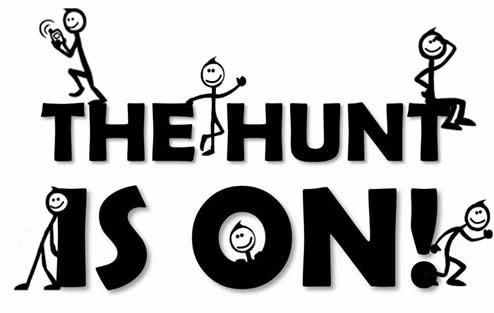 7th grade ELAMs. FronkName_______________________________Simple Sentences from The Cay1._______________________________________________________________________________________________________________________________________________________________________2.________________________________________________________________________________________________________________________________________________________________________3.________________________________________________________________________________________________________________________________________________________________________4.________________________________________________________________________________________________________________________________________________________________________5.________________________________________________________________________________________________________________________________________________________________________Compound Sentences from How It Works magazines1._____________________________________________________________________________________________________________________________________________________________________________________________________________________________________________________________2._____________________________________________________________________________________________________________________________________________________________________________________________________________________________________________________________3._____________________________________________________________________________________________________________________________________________________________________________________________________________________________________________________________4._____________________________________________________________________________________________________________________________________________________________________________________________________________________________________________________________5._____________________________________________________________________________________________________________________________________________________________________________________________________________________________________________________________Complex Sentences from The Alchemist1._____________________________________________________________________________________________________________________________________________________________________________________________________________________________________________________________2._____________________________________________________________________________________________________________________________________________________________________________________________________________________________________________________________3._____________________________________________________________________________________________________________________________________________________________________________________________________________________________________________________________4._____________________________________________________________________________________________________________________________________________________________________________________________________________________________________________________________5._____________________________________________________________________________________________________________________________________________________________________________________________________________________________________________________________